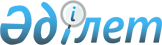 Об определении мест размещения агитационных печатных материалов для кандидатов в депутаты Жылыойского районного маслихата по избирательному округу № 6
					
			Утративший силу
			
			
		
					Постановление Жылыойского районного акимата Атырауской области № 493 от 24 сентября 2013 года. Зарегистрировано Департаментом юстиции Атырауской области 09 октября 2013 года № 2782. Утратило силу постановлением Жылыойского районного акимата Атырауской области от 13 ноября 2014 года № 582      Сноска. Утратило силу постановлением Жылыойского районного акимата Атырауской области от 13.11.2014 № 582.

      На основании пункта 6 статьи 28 Конституционного Закона Республики Казахстан 28 сентября 1995 года "О выборах в Республике Казахстан" и руководствуясь статьей 37 Закона Республики Казахстан от 23 января 2001 года "О местном государственном управлении и самоуправлении в Республике Казахстан" акимат Жылыойского района Атырауской области ПОСТАНОВЛЯЕТ:



      1. Определить совместно с Жылыойской районной территориальной избирательной комиссией (по согласованию) места для размещения агитационных печатных материалов для кандидатов в депутаты Жылыойского районного маслихата по избирательному округу № 6 Жылыойского района согласно приложению к настоящему постановлению.



      2. Государственному учреждению "Аппарат акима Жылыойского района" обеспечить опубликование настоящего постановления в местных средствах массовой информации и на интернет-ресурсе акимата Жылыойского района.



      3. Контроль за исполнением настоящего постановления возложить на руководителя аппарата акима Жылыойского района Шакирова А.



      4. Настоящее постановление вступает в силу со дня государственной регистрации в органах юстиции, и вводится в действие после дня его первого официального опубликования.      Исполняющий обязанности акима района       Ж. АхметовСогласовано:

Председатель Жылыойской районной 

территориальной избирательной комиссии           З. Калмуханова

24.09.2013 г.

Приложение к постановлению

районного акимата № 493 

от 24 сентября 2013 года  Места для размещения агитационных печатных материалов для кандидатов в депутаты Жылыойского районного маслихата по избирательному округу № 6
					© 2012. РГП на ПХВ «Институт законодательства и правовой информации Республики Казахстан» Министерства юстиции Республики Казахстан
				№Населенный пунктМесто расположениягород КульсарыСтенд на передней площади здания государственного учреждения "Общеобразовательная средняя школа № 13"